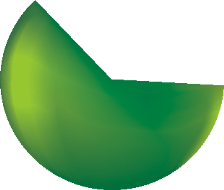 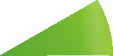 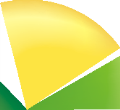 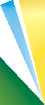 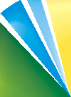 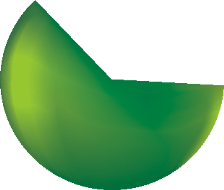 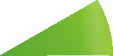 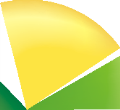 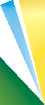 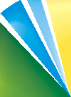 428001, Чувашская Республика, г. Чебоксары,пр. М. Горького, д.5, корпус 2,тел./факс: 8(8352) 45-89-89, 45-45-60ИНН/КПП 2128702350/213001001Филиал ОАО Банк ВТБ г. Нижний НовгородР/С 40701810709240004412БИК 042202837К/С 30101810200000000837Перечень документов, необходимых для заключения договора  лизинга для компаний, работающих без НДС:Копия последней редакция Устава со всеми изменениями и дополнениями и свидетельство о регистрации этих измененийКопия свидетельства о постановке на учет в налоговом органе (ИНН) Копия свидетельства о регистрации, выданное уполномоченной ИМНС «О внесении записи о юридическом лице в ЕГРЮЛ» (ОГРН)Копия выписки из ЕГРЮЛ (актуальная)Карта предприятия (Реквизиты)Копия приказа о назначении Директора на должностьКопия протокола (решения) об избрании единоличного исполнительного органаСписок участников ООО, подписанный Директором, по состоянию на дату обращения в ООО Пионер-Лизинг (Форма Пионер-Лизинг)Копия паспорта Директора (либо другого лица, являющегося единоличным исполнительным органом юридического лица)	Перечень документов, необходимых для заключения договора  лизинга для компаний, работающих на общем режиме налогообложения:Копия последней редакция Устава со всеми изменениями и дополнениями и свидетельство о регистрации этих измененийКопия свидетельства о постановке на учет в налоговом органе (ИНН) Копия свидетельства о регистрации, выданное уполномоченной ИМНС «О внесении записи о юридическом лице в ЕГРЮЛ» (ОГРН)Копия выписки из ЕГРЮЛ (актуальная)Карта предприятия (Реквизиты)Копия приказа о назначении Директора на должностьКопия протокола (решения) об избрании единоличного исполнительного органаСписок участников ООО, подписанный Директором, по состоянию на дату обращения в ООО Пионер-Лизинг (Форма Пионер-Лизинг)Копия паспорта Директора (либо другого лица, являющегося единоличным исполнительным органом юридического лица)Бухгалтерские балансы (форма №1) с квитанцией о приеме налоговой декларации за 2013г.Отчет о финансовых результатах (форма №2) с квитанцией о приеме налоговой декларации за 2013г.ООО "Пионер-Лизинг"г. Чебоксары, пр. М. Горького, д. 5, корп. 2Тел.: +7 (8352) 45-89-89 